MDRT 2022 GLOBAL CONFERENCE HOTEL OVERVIEWSOFITEL SYDNEY DARLING HARBOUR소피텔 시드니 달링 하버MDRT 본사 공식 호텔NOVOTEL SYDNEY DARLING HARBOUR노보텔 시드니 달링 하버MDRT 공식 지정 호텔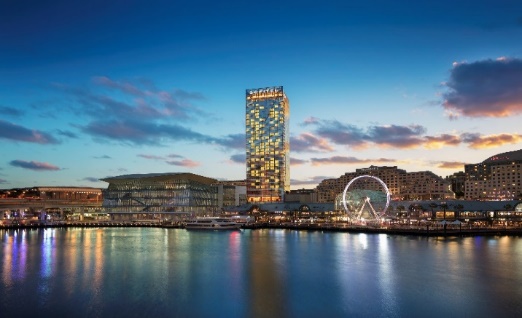 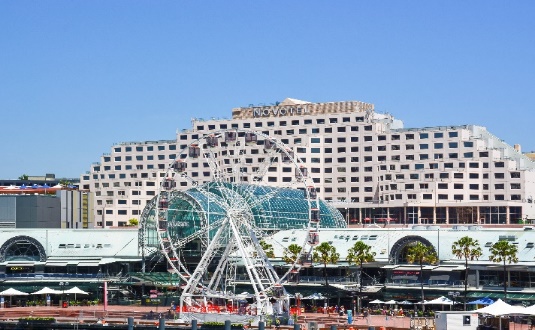 12 Darling Dr, Sydney NSW 2000+61-2-8388-8888시드니 컨벤션센터(ICC Sydney)에서 50미터(도보 1분) 체크인 시간 - 오후 3시부터체크아웃 시간 - 오전 11시까지킹 & 트윈룸 AUD 429.00부터 조식: $30.00(1명/일) (객실 예약 시 확정 필요)•	피트니스 센터 및 수영장 무료 이용•	객실 내 기본 Wi-Fi 무료•	시내 중심지 쇼핑 센터 인근•	다국어 가능한 직원 상주 •	아코르 호텔 체인100 Murray St, Pyrmont NSW 2009+61-2-9934-0000시드니 컨벤션센터(ICC Sydney)에서 200미터(도보 5분) 체크인 시간 - 오후 2시부터체크아웃 시간 - 오전 11시까지퀸/슈피리어룸 AUD 280.00부터 - 성인 1명 조식 포함트윈/이그제큐티브룸(더블베드 2개) AUD 360.00 - 성인 2명 조식 포함•	피트니스 센터, 수영장 무료 이용•	객실 내 기본 Wi-Fi 무료•	야외 테니스 코트•	아코르 호텔 체인IBIS SYDNEY ON DARLING HARBOUR이비스 시드니 온 달링 하버MDRT 공식 지정 호텔NOVOTEL SYDNEY DARLING SQUARE노보텔 시드니 달링 스퀘어MDRT 공식 지정 호텔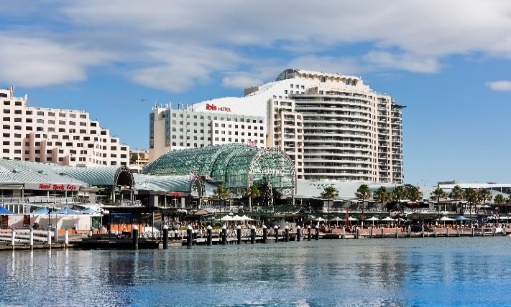 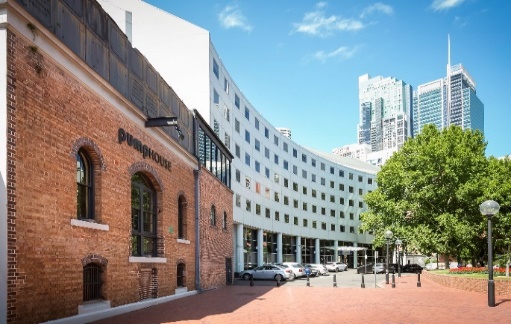 70 Murray St, Pyrmont NSW 2009+61-2-9563-0888시드니 컨벤션센터(ICC Sydney)에서 200미터(도보 5분) 체크인 시간 - 오후 2시부터체크아웃 시간 - 오전 11시까지퀸/스탠다드룸 AUD 230.00부터 - 성인 1명 조식 포함트윈/슈피리어룸(더블베드 2개) AUD 270.00 - 성인 2명 조식 포함•	객실 내 기본 Wi-Fi 무료•	아코르 호텔 체인17 Little Pier St, Darling Harbour NSW 2000+61-2-8217-4000시드니 컨벤션센터(ICC Sydney)에서 550미터(도보 5분) 체크인 시간 - 오후 2시부터체크아웃 시간 - 오전 11시까지스탠다드 킹/더블룸 AUD 250.00부터 - 객실만 더블룸 = 싱글 베드 2개조식: $20.00(1명/일) (객실 예약 시 확정 필요)•	피트니스 센터, 수영장 무료 이용•	객실 내 기본 Wi-Fi 무료•	아코르 호텔 체인PARKROYAL DARLING HARBOUR파크로얄 달링 하버MDRT 공식 지정 호텔HOLIDAY INN DARLING HARBOUR홀리데이 인 달링 하버MDRT 공식 지정 호텔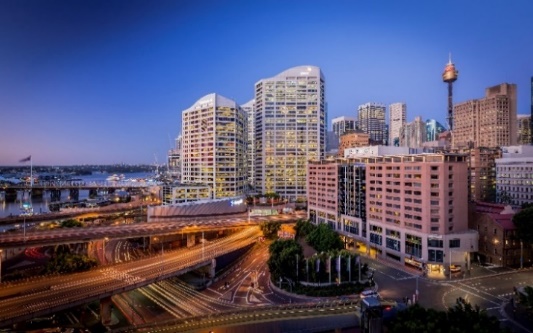 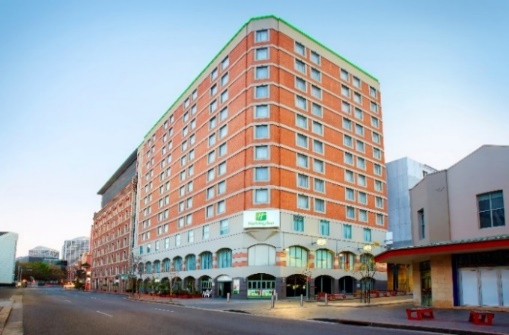 150 Day Street, Sydney NSW 2000+61-2-9261-1188시드니 컨벤션센터(ICC Sydney)에서 700미터(도보 8분)체크인 시간 - 오후 2시부터체크아웃 시간 - 오전 11시까지킹 또는 트윈룸 AUD 275.00부터 - 성인 2명 조식 포함•	피트니스 센터 무료 이용•	객실 내 Wi-Fi 무료•	일간지 무료 제공•	팬 퍼시픽 호텔 체인68 Harbour St, Haymarket NSW 2000+61-2-9291-0200시드니 컨벤션센터(ICC Sydney)에서 800미터(도보 5분) 체크인 시간 - 오후 3시부터체크아웃 시간 - 오전 11시까지스탠다드 킹/트윈룸 AUD 260.00부터 - 객실만 트윈룸 = 싱글 베드 2개스탠다드 2 퀸베드 스탠다드 AUD 280부터 - 객실만프리미엄 킹/트윈룸 AUD 290.00~AUD 310 - 객실만  트윈룸 = 퀸베드 2개조식: $20.00(1명/일) (객실 예약 시 확정 필요)•	피트니스 센터, 사우나, 한증탕, 자쿠지 무료 이용•	IHG® Rewards Club 회원에 한해 일반 무선 인터넷 서비스 무료•	IHG 호텔 체인CROWNE PLAZA DARLING HARBOUR크라운 플라자 달링 하버MDRT 공식 지정 호텔HYATT REGENCY SYDNEY하얏트 리젠시 시드니MDRT 공식 지정 호텔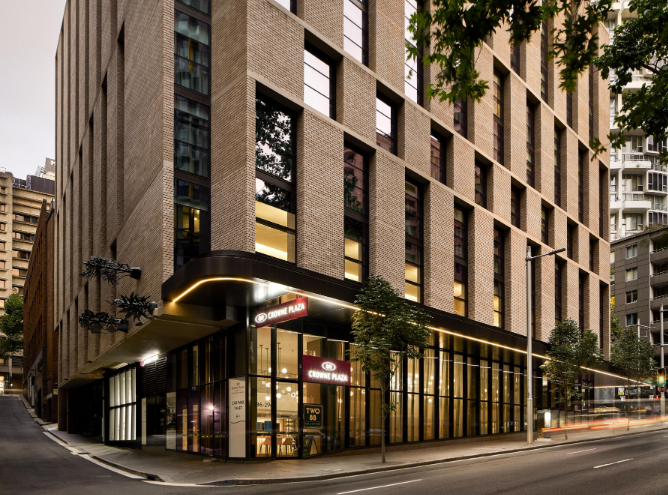 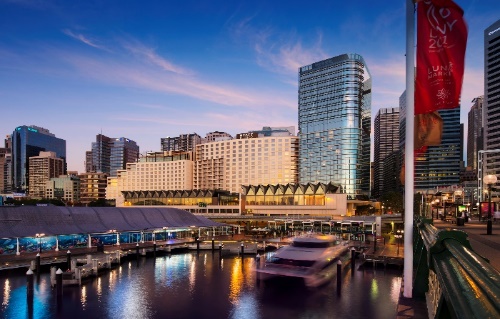 58 Bathurst St, Sydney NSW 2000 +61-2-9063-0100시드니 컨벤션센터(ICC Sydney)에서 1.2킬로미터(도보 12분)체크인 시간 - 오후 3시부터체크아웃 시간 - 오전 11시까지킹룸 AUD 275.00~AUD 310 - 객실만 트윈룸(퀸베드 2개) AUD 330.00 - 객실만조식: $25.00~$35.00(1명/일) (객실 예약 시 확정 필요)•	피트니스 센터 24시간 무료 이용•	객실 내 Wi-Fi 무료•	일간지, 생수 무료 제공•	IHG 호텔 체인161 Sussex St, Sydney NSW 2000+61-2-8099-1234시드니 컨벤션센터(ICC Sydney)에서 1.2킬로미터(도보 12분)체크인 시간 - 오후 3시부터체크아웃 시간 - 오전 11시까지시티뷰 킹룸 AUD 333.00부터 - 객실만 하버뷰 트윈룸 AUD 380.00 – 객실만조식: $20.00(1명/일) (객실 예약 시 확정 필요)•	피트니스 센터 24시간 무료 이용•	객실 내 Wi-Fi 무료•	일간지, 생수 무료 제공•	하얏트 호텔 체인